Инвестиционная площадка № 67-21-02Инвестиционная площадка № 67-21-02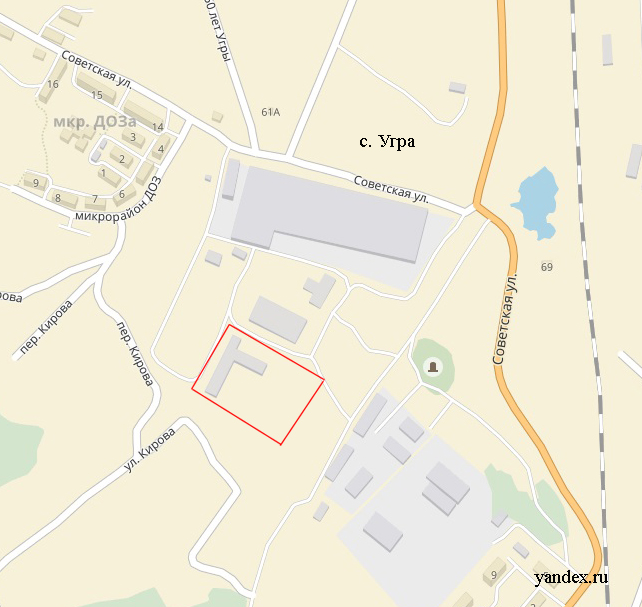 1. Месторасположение:- Смоленская область, Угранский район, с. Угра, 
ул. Советская, д. 46;- на расстоянии 1 км от центра с. Угра;- расстояние до г. Смоленск – 252 км;- расстояние до г. Москва – 300 км.2. Характеристика участка:- площадь – 1,5 га;- категория земель – земли населенных пунктов;- форма собственности – частная;- приоритетное направление использования – обрабатывающее производство;- на территории расположен цех по распилу древесины.3. Подъездные пути:- автомобильная дорога «Обход с. Угра» с асфальтобетонным покрытием, однополосная, без ограничений по весу, высоте и т.д. на расстоянии 
от площадки 0,4 км;- на расстоянии  имеется железнодорожная ветка. Расстояние до места, откуда возможно ответвление, – .4. Инженерная коммуникация:- газоснабжение – отсутствует;- электроснабжение –  на расстоянии  собственная КТП в удовлетворительном состоянии свободной мощностью 630 Квт;- водоснабжение – имеется возможность подключения к напорному водопроводу на расстоянии 0,3 км.5. Условия приобретения:- выкуп – цена договорная.